гиперссылка  на
официальную   страницу  с  результатами  независимой  оценки  качества
оказания услуг на сайте http:// bus.gov.ru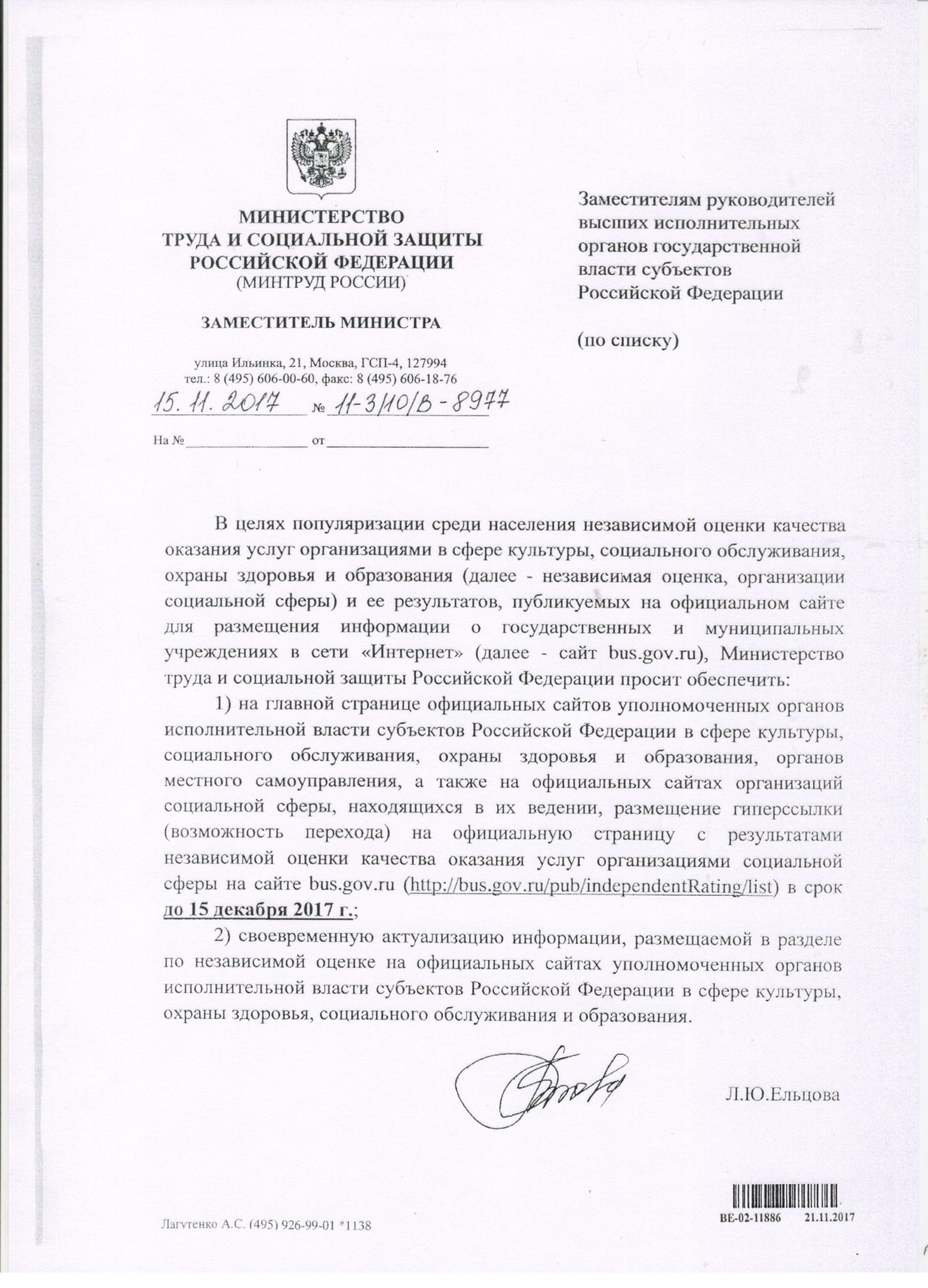 